交通安全マップの見方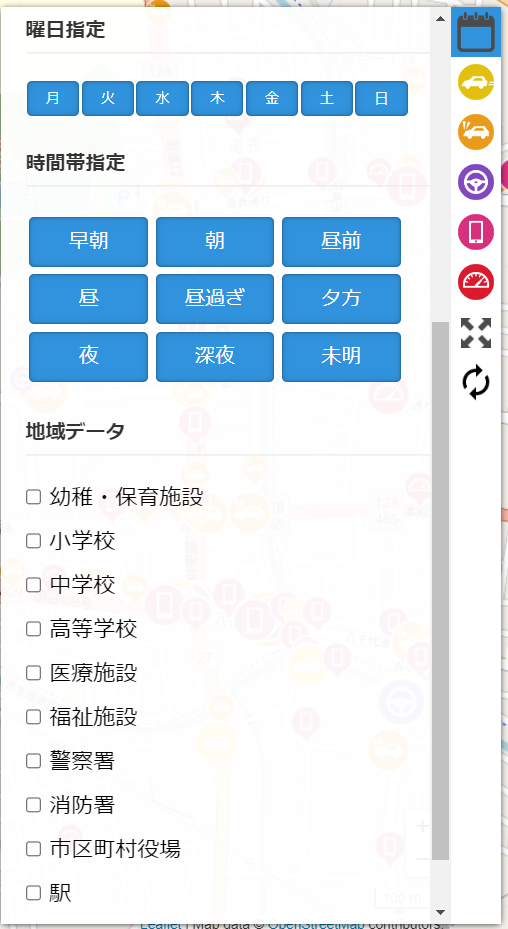 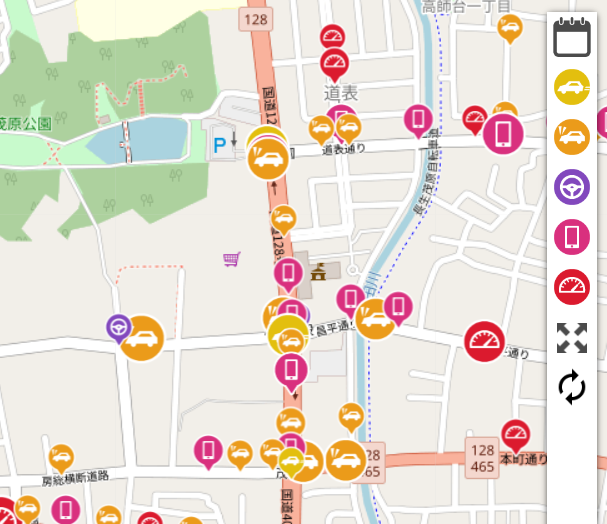 